                                                                                                                                                                 Baugy le 27 janvier 2020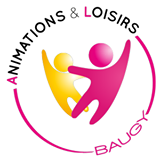 Le 24 janvier dernier s’est tenue l’assemblée générale de l’A.L.B. L’association qui permet des échanges, des rencontres, des partages entre les habitants du village.Etaient présents : Nicole GOMEZ (présidente) Véronique GAMBE (trésorière) Françoise D’HEYGERE (secrétaire) Françoise et Francis MORIN, Léa DEVANNEAUX, Josette LAMART, Maud MITTELETTE, Jérôme et Sophie JOSSEAUX, Dominique D’HEYGERE, Claude RADOUX, Patrick BENOITBilan de l’année 2019 en nombre de participants :      Adhérents   40 Foyers                                                                                Galette 30 participants, Pâques 12 enfants, Fête des Voisins 30 personnes, Brocante 150 exposants, Repas des adhérents 30 participants, Loto 40 participants, Noël 15 enfants.Les comptes sont équilibrés et la cotisation 2020 reste inchangée.Plusieurs suggestions d’animation ou activités ont été évoquées : visite insolite du château de Compiègne, intervenant sportif pour atelier gymnastique, ouverture de l’église pour concert ou exposition lors des journées du patrimoine (19-20 septembre). N’hésitez pas à nous faire part de vos idées !Nous vous invitons à venir nous rejoindre pour cette nouvelle année en remplissant le coupon ci-dessous accompagné du montant de votre adhésion soit 10 euros par foyer.Vous pourrez ainsi participer à nos activités selon le calendrier PROVISOIRE suivant :Dimanche 26 janvier			Galette des RoisDimanche 29 mars 		              MarcheLundi 13 Avril				Œufs de PâquesVendredi 29 mai			Fête des voisins à 19h					Dimanche 21 juin			BROCANTEDimanche 6 septembre			Repas des AdhérentsSamedi 10 octobre			LotoSamedi 21 novembre			Soirée Beaujolais et karaokéSamedi 19 décembre			Distribution Noël des enfantsEt sans oublier, les réservations de spectacles du CACCV auprès de Mme JOSSEAUX Sophie, 06.75.92.54.58Pour que vive notre association, soyons nombreux ! Ambiance chaleureuse, bonne humeur et convivialité !         NOM………………………………………PRENOM………………………………………….          Adresse mail :         Souhaite adhérer à l’association.La somme de 10€  par foyer et  ce  bulletin  sont  à  déposer  uniquement  dans  la  boîte  aux  lettres  de  l’ A. L. B.,  près  de  la  mairie.  